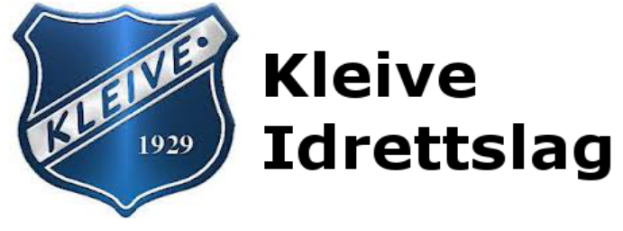 Kleive IL har gleden av å tilby skidresser, treningsdresser, sykkelbekledning og et utvalg av treningsbekledning til alle aldere.Kleive IL vil gi dere en subsidiert pris på kjøp av komplett dress. Vi skal ha prøvekvelder på Grendahuset over påske og hjelper dere med bestillingen. Vi vil også hjelpe dere med registrering i Min idrett.  Dere kan se klærne på www.kleive-il.no eller se http://trimtex.no/no/print-catalog?listid=b613280351b3b8c697822f2526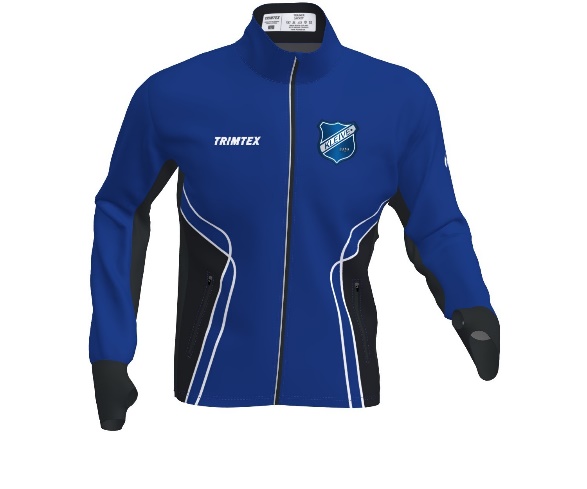 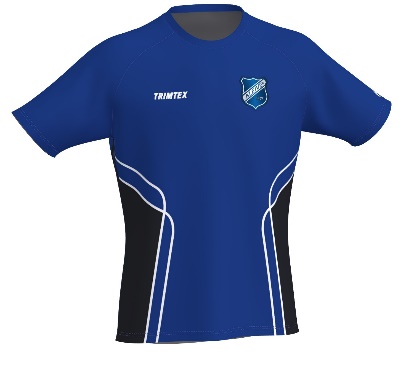 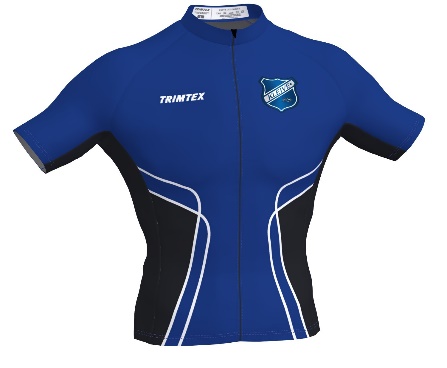 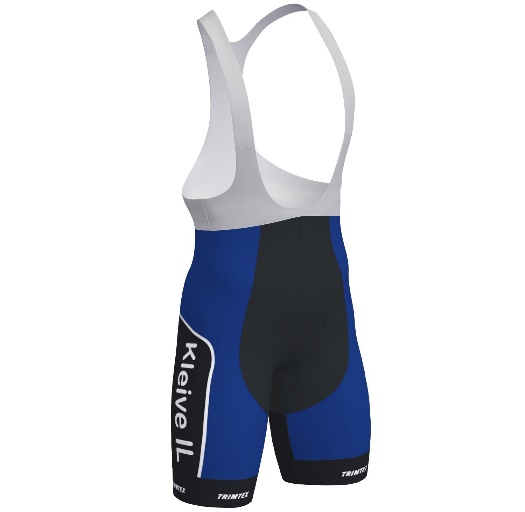 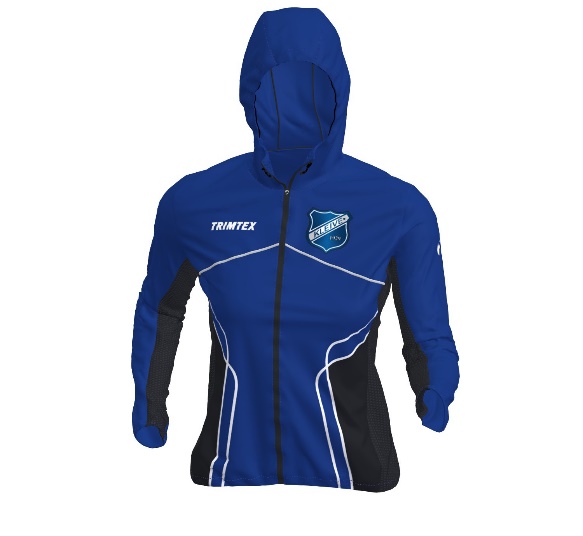 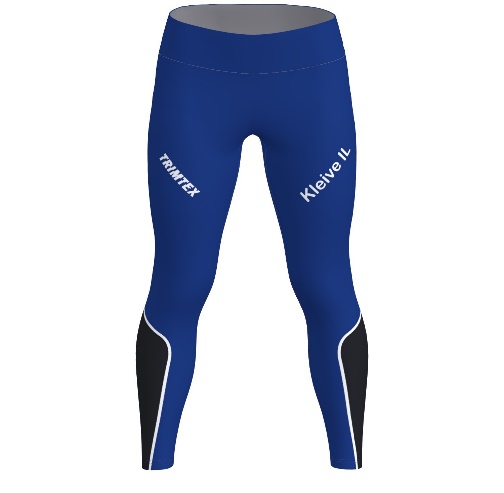 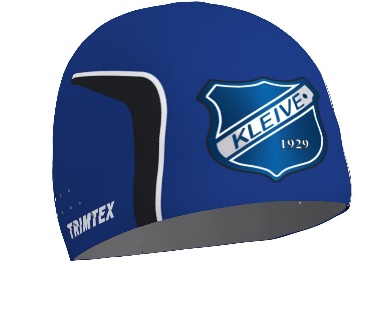 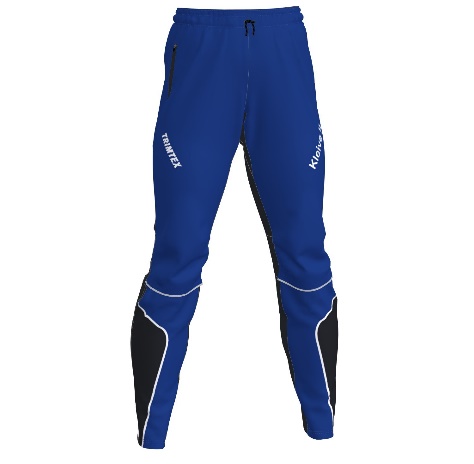 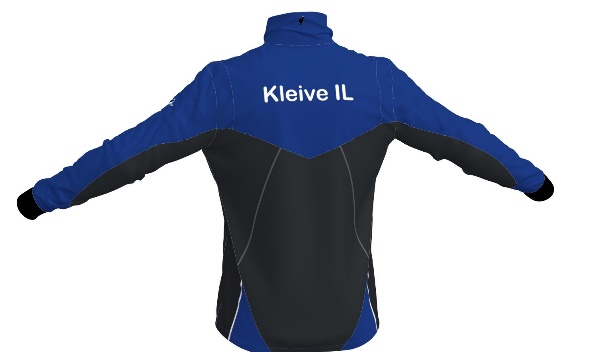 